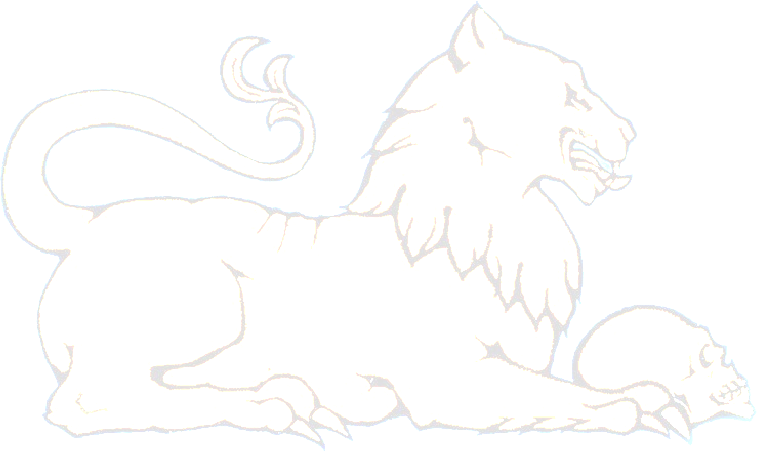    E L Ő T E R J E S Z T É S„Tájékoztatás másodfokú bírósági ítéletről”tárgyú napirendi ponthozPénzügyi, Gazdasági és Településfejlesztési Bizottság / Képviselő-testület2017 év június hó 27 napTisztelt Pénzügyi Bizottság!Tisztelt Képviselő-testület!Tájékoztatom Önöket, hogy az EC-Energie Kft. felperesnek a Litér Község Önkormányzata alperes ellen 3.589.160,- Ft és járulékai megfizetése iránt indított perben a Veszprémi Törvényszék, mint másodfokú bíróság a mellékelve csatolt tartalommal ítéletet hozott
2017. június hó 14. napján az alperes Litér Község Önkormányzata vonatkozásában az alábbi tartalommal:Kötelezi a másodfokú bíróság az alperes Litér Község Önkormányzatát, hogy 1 379 438,- Ft tőkeösszeget és annak 2010.09.01. napjától a kifizetés napiáig járó kamatát,
valamint 25 500,- Ft másodfokú és 100 000,- Ft elsőfokú perköltséget fizessen meg felperesnek
15 napon belül, azaz 2017. június hó 29. napjáig. 2017. június hó 28. napján történő kifizetés esetén a 2010.09.01. naptól fennálló 2 493 nap figyelembevételével a kamat 353 611,- Ft. Az ítélet ellen fellebbezésnek nincs helye a Polgári perrendtartásról szóló törvény alapján. Mellékletek:Másodfokú bíróság ítélete 2017.06.14.,Elsőfokú bíróság ítélete 2016.12.13.Litér, 2017. június 21.  Szedlák Attila s.k.                  Litér Község Polgármestere